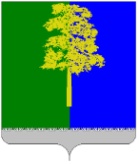 ПРОЕКТМуниципальное образование Кондинский районХанты-Мансийского автономного округа – ЮгрыАДМИНИСТРАЦИЯ КОНДИНСКОГО РАЙОНАПОСТАНОВЛЕНИЕВ соответствии с федеральными законами от 06 октября 2003 года  № 131-ФЗ «Об общих принципах организации местного самоуправления в Российской Федерации»,  от 27 июля 2010 года № 210-ФЗ «Об организации предоставления государственных и муниципальных услуг», руководствуясь статьями 2, 11, 16  Воздушного кодекса Российской Федерации, пунктом 49 Федеральных правил использования воздушного пространства Российской Федерации утвержденных Постановлением Правительства Российской Федерации от 11 марта 2010 N 138, пунктом 40.5 Федеральных авиационных правил "Организация планирования использования воздушного пространства Российской Федерации" утвержденных Приказом Министерства Транспорта Российской Федерации от 16 января 2012 N 6, администрация Кондинского района постановляет: 1.Утвердить:1.1. Порядок на выдачу разрешения на выполнение авиационных работ, парашютных прыжков, демонстрационных полетов воздушных судов, полетов беспилотных летательных аппаратов,  подъема привязных аэростатов над населенными пунктами Кондинского района, а также посадка (взлет) на расположенные в границах населенных пунктов Кондинского района площадки, сведения о которых не опубликованы в документах аэронавигационной информации (приложение №1 к постановлению).1.2. Положение о комиссии и состав комиссии по рассмотрению заявлений на выдачу разрешения на выполнение авиационных работ, парашютных прыжков, демонстрационных полетов воздушных судов, полетов беспилотных летательных аппаратов,  подъема привязных аэростатов над населенными пунктами Кондинского района, а также посадка (взлет) на расположенные в границах населенных пунктов Кондинского района площадки, сведения о которых не опубликованы в документах аэронавигационной информации (приложение № 2 к постановлению).1.3. Форму заявления на выдачу разрешения на выполнение авиационных работ, парашютных прыжков, демонстрационных полетов воздушных судов, полетов беспилотных летательных аппаратов,  подъема привязных аэростатов над населенными пунктами Кондинского района, а также посадка (взлет) на расположенные в границах населенных пунктов Кондинского района площадки, сведения о которых не опубликованы в документах аэронавигационной информации (приложение № 3 к постановлению).1.4. Форму разрешения на выполнение авиационных работ, парашютных прыжков, демонстрационных полетов воздушных судов, полетов беспилотных летательных аппаратов,  подъема привязных аэростатов над населенными пунктами Кондинского района, а также посадка (взлет) на расположенные в границах населенных пунктов Кондинского района площадки, сведения о которых не опубликованы в документах аэронавигационной информации (приложение № 4 к постановлению).1.5. Форму решения об отказе на выдачу разрешения на выполнение авиационных работ, парашютных прыжков, демонстрационных полетов воздушных судов, полетов беспилотных летательных аппаратов,  подъема привязных аэростатов над населенными пунктами Кондинского района, а также посадка (взлет) на расположенные в границах населенных пунктов Кондинского района площадки, сведения о которых не опубликованы в документах аэронавигационной информации (приложение № 5 к постановлению).2. Обнародовать настоящее постановление в соответствии с решением Думы Кондинского района от 27 февраля 2017 года № 215 «Об утверждении Порядка опубликования (обнародования) муниципальных правовых актов и другой официальной информации органов местного самоуправления муниципального образования Кондинский район» и разместить на официальном сайте органов местного самоуправления муниципального образования Кондинский район.3. Постановление вступает в силу после его обнародования.4. Контроль за выполнением постановления возложить на заместителя главы района, курирующего вопросы несырьевого сектора экономики и поддержки предпринимательства.Приложение №1к постановлению администрации районаот                        №    Порядоквыдачи  разрешения на выполнение авиационных работ, парашютных прыжков, демонстрационных полетов воздушных судов, полетов беспилотных летательных аппаратов,  подъема привязных аэростатов над населенными пунктами Кондинского района, а также посадка (взлет) на расположенные в границах населенных пунктов Кондинского района площадки, сведения о которых не опубликованы в документах аэронавигационной информации1. Общие положения 1.1. Настоящий Порядок выдачи разрешения на выполнение авиационных работ, парашютных прыжков, демонстрационных полетов воздушных судов, полетов беспилотных летательных аппаратов,  подъема привязных аэростатов над населенными пунктами Кондинского района, а также посадка (взлет) на расположенные в границах населенных пунктов Кондинского района площадки, сведения о которых не опубликованы в документах аэронавигационной информации (далее - Порядок),  определяет порядок выдачи разрешения на выполнение авиационных работ, парашютных прыжков, демонстрационных полетов воздушных судов, полетов беспилотных летательных аппаратов,  подъема привязных аэростатов над населенными пунктами Кондинского района, а также посадка (взлет) на расположенные в границах населенных пунктов Кондинского района площадки, сведения о которых не опубликованы в документах аэронавигационной информации (далее – разрешение).1.2. Настоящий Порядок является обязательным для исполнения юридическими и физическими лицами, индивидуальными предпринимателями  для получения разрешения на выполнение авиационных работ, парашютных прыжков, демонстрационных полетов воздушных судов, полетов беспилотных летательных аппаратов,  подъема привязных аэростатов над населенными пунктами Кондинского района, а также посадка (взлет) на расположенные в границах населенных пунктов Кондинского района площадки, сведения о которых не опубликованы в документах аэронавигационной информации.2. Порядок выдачи разрешения2.1. Для получения разрешения юридическое или физическое лицо либо их представители, действующие на основании доверенности, оформленной в установленном законом порядке на представление интересов заявителя (далее - заявитель), направляют не позднее 20 рабочих дней до планируемых сроков на выполнение авиационных работ, парашютных прыжков, демонстрационных полетов воздушных судов, полетов беспилотных летательных аппаратов, подъема привязных аэростатов над населенными пунктами Кондинского района, а также посадка (взлет) на расположенные в границах населенных пунктов Кондинского района площадки, сведения о которых не опубликованы в документах аэронавигационной информации в администрацию Кондинского района заявление о выдаче разрешения по форме в соответствии с приложением  3 к постановлению.2.2. К заявлению прилагаются:доверенность, если заявление подается уполномоченным представителем;копия свидетельства о регистрации воздушного судна;копия сертификата летной годности воздушного судна с картой данных воздушного судна.2.2.1. Представление заявителем документов, указанных в абзацах третьем, четвертом пункта 2.2 настоящего Порядка, не требуется для эксплуатации государственных воздушных судов. Заявитель представляет документ, подтверждающий годность заявленного государственного воздушного судна к эксплуатации (выписка из формуляра государственного воздушного судна с записью о годности к эксплуатации государственного воздушного судна).2.2.2. Представление документов, указанных в абзацах третьем, четвертом пункта 2.2 настоящего Порядка, не требуется при выполнении полетов на сверхлегком пилотируемом гражданском воздушном судне с массой конструкции 115 килограммов и менее и при выполнении полетов беспилотного летательного аппарата, имеющего максимальную взлетную массу 30 килограммов и менее. Заявитель представляет копию документа, подтверждающего технические характеристики воздушного судна (паспорт, формуляр или руководство пользователя воздушного судна с указанием его максимальной взлетной массы (массы конструкции).Представляемые копии документов должны быть заверены в соответствии с ГОСТ Р 6.30-2003 "Унифицированные системы документации. Унифицированная система организационно-распорядительной документации. Требования к оформлению документов", принятым и введенным в действие Постановлением Госстандарта России от 03 марта 2003 N 65-ст.2.2.3. В зависимости от заявленного вида деятельности к заявлению прилагается информация, оформленная в письменной форме и содержащая сведения:о районе выполнения авиационных работ (в том числе при выполнении работ с использованием беспилотного гражданского воздушного судна), о маршрутах подхода и отхода к месту выполнения авиационных работ, проходящих над территорией муниципального образования Кондинский район, о наряде сил и средств, выделяемых на выполнение авиационных работ, - для получения разрешения на выполнение авиационных работ;о времени, месте, высоте выброски парашютистов, о количестве подъемов (заходов) воздушного судна, о маршрутах подхода и отхода к месту выполнения парашютных прыжков, проходящих над территорией муниципального образования Кондинский район, - для получения разрешения на выполнение парашютных прыжков;сведения о времени, месте и высоте подъема - для получения разрешения на выполнение подъема привязного аэростата;о времени, месте (зонах выполнения), высоте полетов, маршрутах подхода и отхода к месту проведения демонстрационных полетов - для получения разрешения на выполнение демонстрационных полетов;о времени, месте (точка взлета и посадки, центр зоны полетов и радиус полетов с привязкой к поисковой системе "Яндекс. Карты" - maps.yandex.ru), высоте полетов - для получения разрешения на выполнение полетов беспилотных летательных аппаратов;о месте расположения площадки, времени, высоте полета, маршруте подхода и отхода к месту посадки (взлета) - для получения разрешения на выполнение посадки (взлета) на расположенные в границах муниципального образования Кондинский район площадки.2.3. Рассмотрение указанных в пунктах 2.1 - 2.2.3 настоящего Порядка документов осуществляется комиссией по рассмотрению заявлений на выдачу разрешения на выполнение авиационных работ, парашютных прыжков, демонстрационных полетов воздушных судов, полетов беспилотных летательных аппаратов, подъемов привязных аэростатов над территорией муниципального образования Кондинский район, посадки (взлета) на расположенные в границах муниципального образования Кондинский район, площадки, сведения о которых не опубликованы в документах аэронавигационной информации.2.4. Копия разрешения представляется пользователем воздушного пространства в соответствующие центры Единой системы организации воздушного движения Российской Федерации.Приложение № 2к постановлению администрации районаот                        №Положениео комиссии по рассмотрению заявлений на выдачу разрешения на выполнение авиационных работ, парашютных прыжков, демонстрационных полетов воздушных судов, полетов беспилотных летательных аппаратов, подъемов привязных аэростатов над территорией муниципального образования Кондинский район, посадки (взлета) на расположенные в границах муниципального образования Кондинский район, площадки, сведения о которых не опубликованы в документах аэронавигационной информации.1. Общие положения1.1. Комиссия по рассмотрению заявлений на выдачу разрешения на выполнение авиационных работ, парашютных прыжков, демонстрационных полетов воздушных судов, полетов беспилотных летательных аппаратов, подъемов привязных аэростатов над территорией муниципального образования Кондинский район, посадки (взлета) на расположенные в границах муниципального образования Кондинский район, площадки, сведения о которых не опубликованы в документах аэронавигационной информации,  (далее - комиссия) является коллегиальным органом, образованным для согласования вопросов, связанных с выдачей разрешения на выполнение авиационных работ, парашютных прыжков, демонстрационных полетов воздушных судов, полетов беспилотных летательных аппаратов, подъемов привязных аэростатов над территорией муниципального образования Кондинский район, посадки (взлета) на расположенные в границах муниципального образования Кондинский район, площадки, сведения о которых не опубликованы в документах аэронавигационной информации.1.2. Основными функциями комиссии являются рассмотрение заявлений на выдачу разрешения, принятие решения о выдаче разрешения или об отказе в выдаче разрешения.2. Состав комиссии:2.1. Заместитель главы  Кондинского района, курирующий вопросы архитектуры и градостроительства,  председатель комиссии; Члены комиссии:Заведующий сектором транспорта комитета несырьевого сектора экономики и поддержки предпринимательства администрации Кондинского района;Представитель ОМВД России по Кондинскому району ( по согласованию);Представитель Управления гражданской защиты населения администрации Кондинского района (по согласованию).3. Организация работы комиссии3.1. Комиссия осуществляет свою деятельность путем проведения заседаний.3.2.  Заседания комиссии проводятся по мере необходимости.3.3. Заявление рассматривается комиссией в течение 10 рабочих дней с момента его поступления в администрацию Кондинского района.3.4. Комиссия при рассмотрении заявления:проводит проверку наличия представленных документов;оформляет решение о выдаче разрешения заявителю по форме в соответствии с  приложением 4 к постановлению или об отказе в выдаче разрешения по форме в соответствии с приложением  5 к постановлению.3.5. Решение о выдаче разрешения заявителю или об отказе в выдаче разрешения комиссией принимается открытым голосованием простым большинством голосов ее членов, участвующих в заседании, при наличии кворума не менее половины от общего числа ее членов.При равенстве голосов решающим является голос председательствующего на заседании комиссии.3.6. Все работы по подготовке материалов для рассмотрения на заседании комиссии, информированию членов комиссии о дате, времени и месте заседания, а также по оформлению результатов заседания осуществляются специалистами сектора транспорта Комитета несырьевого сектора экономики и поддержки предпринимательства.3.7. Информация о дате, времени и месте проведения заседания комиссии доводится до членов комиссии посредством электронной почты, телефонной связи, по межведомственной системе электронного документооборота и делопроизводства "Дело".3.8.  Основанием для отказа в выдаче разрешения является:непредставление документов, указанных в пункте 2.2 Порядка на выдачу разрешения на выполнение авиационных работ, парашютных прыжков, демонстрационных полетов воздушных судов, полетов беспилотных летательных аппаратов, подъемов привязных аэростатов над территорией муниципального образования Кондинский район, посадки (взлета) на расположенные в границах муниципального образования Кондинский район, площадки, сведения о которых не опубликованы в документах аэронавигационной информации (приложение  1 к постановлению);заявленный вид деятельности не является авиационными работами, парашютными прыжками, подъемом привязных аэростатов, демонстрационными полетами, полетами беспилотных летательных аппаратов, а также если сведения о площадках посадки (взлета) опубликованы в документах аэронавигационной информации;заявление о выдаче разрешения направлено заявителем в администрацию Кондинского района с нарушением сроков, указанных в пункте 2.1 Порядка на выдачу разрешения на выполнение авиационных работ, парашютных прыжков, демонстрационных полетов воздушных судов, полетов беспилотных летательных аппаратов, подъемов привязных аэростатов над территорией муниципального образования Кондинский район, посадки (взлета) на расположенные в границах муниципального образования Кондинский район, площадки, сведения о которых не опубликованы в документах аэронавигационной информации (приложение  1 к постановлению);проведение в срок и в месте планируемого использования воздушного пространства над муниципальным образованием Кондинский район массовых мероприятий.3.9. Разрешение или отказ на выдачу разрешения подписывается председателем комиссии. Разрешение или отказ на выдачу разрешения выдается заявителю лично или направляется почтовым отправлением в срок не позднее 12 рабочих дней с момента поступления заявления в администрацию Кондинского района.  Приложение № 3 к постановлению администрации районаот                        № Заместителю главы Кондинского района                                                          _______________________________от ________________________________ ________________________________[фамилия, имя, отчество заявителя (с указанием должности заявителя - при подаче заявления от юридического лица)] ___________________________________ (данные документа, удостоверяющего личность физического лица) ___________________________________ ___________________________________(полное наименование с указанием организационно-правовой формы юридического лица) ___________________________________ (адрес места жительства/нахождения) телефон: _________________________, факс: ____________________________, e-mail: __________________________.ЗАЯВЛЕНИЕна выдачу разрешения на выполнение авиационных работ, парашютных прыжков, демонстрационных полетов воздушных судов, полетов беспилотных летательных аппаратов, подъемов привязных аэростатов над территорией муниципального образования Кондинский район, посадки (взлета) на расположенные в границах муниципального образования Кондинский район, площадки, сведения о которых не опубликованы в документах аэронавигационной информации,  Регистрационный № ______________  Дата регистрации ________________________________________________________________________________________________(заявитель)Прошу выдать разрешение на использование воздушного пространства над территорией _________________________________    Сведения о заявителеФ.И.О., полномочия, телефон лица, подавшего заявление: _________________________________________________________________________________________________________________________________________________________________________________(вид деятельности по использованию воздушного пространства)на воздушном судне (тип):______________________________________________________ __________________________________________________________________________государственный (регистрационный)опознавательный знак:_________________________________________________________заводской номер (при наличии)__________________________________________________Срок использования воздушного пространства над территорией МО начало____________________________________________________________________,    окончание___________________________________________________________________Место использования воздушного пространства над _____________________________________________________________________________(название муниципального образования Кондинского района)посадочные площадки, планируемые к использованию: __________________________________________________________________________________________________________________________________________________Время использования воздушного пространства над территорией МО:_____________________________________________________________________(ночное/дневное)Документы, прилагаемые к заявлению, включая те, которые предоставляются по инициативе заявителя (отметить в  квадрате  дату принятия документа):Сообщаю, что в соответствии с Федеральным законом от 27 июля 2006  года  N 152-ФЗ "О персональных данных" я даю согласие на обработку, а  также,   в случае необходимости,  передачу   моих  персональных   данных   в    рамках действующего законодательства.Заявитель (представитель Заявителя)Ф.И.О. ____________________________________________________________________Подпись Заявителя (представителя Заявителя):_________________________ «__» ____________ 20__ год.М.П.Результат рассмотрения заявления направить:Приложение № 4 к постановлению администрации районаот                        №РАЗРЕШЕНИЕна выполнение авиационных работ, парашютных прыжков, демонстрационных полетов воздушных судов, полетов беспилотных летательных аппаратов, подъемов привязных аэростатов над территорией муниципального образования Кондинский район, посадки (взлета) на расположенные в границах муниципального образования Кондинский район, площадки, сведения о которых не опубликованы в документах аэронавигационной информации,  «______»____________20____ года                               №_______________Разрешение выдано:________________________________________________________________________________________________________________________________________________________(Ф.И.О. лица, наименование организации)на использование воздушного пространства над территорией муниципального образования Кондинский район при  осуществлении____________________________________________________________________________(указывается вид деятельности)Сроки использования воздушного пространства: _____________________________________________________________________________________________________________Адрес проведения мероприятия: ___________________________________________________________________________________________________________________________________________                                              ______________________    (подпись)                                                       (расшифровка)             Приложение № 5к постановлению администрации районаот                        №РЕШЕНИЕ ОБ ОТКАЗЕна выдачу разрешения на выполнение авиационных работ, парашютных прыжков, демонстрационных полетов воздушных судов, полетов беспилотных летательных аппаратов, подъемов привязных аэростатов над территорией муниципального образования Кондинский район, посадки (взлета) на расположенные в границах муниципального образования Кондинский район, площадки, сведения о которых не опубликованы в документах аэронавигационной информации.Рассмотрев Ваше заявление от "______" _________________ 20___ N __________,Администрация Кондинского района в соответствии с пунктом 49 Федеральных   правил   использования   воздушного  пространства  Российской Федерации,  утвержденных  Постановлением Правительства Российской Федерации от   11.03.2010   N   138, пунктом   40.5  Федеральных авиационных правил "Организация  планирования использования воздушного пространства Российской Федерации", утвержденных  Приказом  Минтранса  России  от  16.01.2012 N 6,отказывает в выдаче ___________________________________________________________________________ (наименование юридического лица; фамилия, имя, отчество(при наличии) физического лица)адрес места нахождения (жительства): ______________________________________разрешения на выполнение авиационных работ, парашютных прыжков, демонстрационных полетов воздушных судов, полетов беспилотных летательных аппаратов, подъемов привязных аэростатов над территорией муниципального образования Кондинский район, посадки (взлета) на расположенные в границах муниципального образования Кондинский район, площадки, сведения о которых не опубликованы в документах аэронавигационной информации (нужное подчеркнуть),  в связи с:___________________________________________________________________________                             (причины отказа)Председатель комиссии,заместитель главы  Кондинского районаФИО (подпись)___________________________________________________________от  апреля  2019 года№ пгт. МеждуреченскийОб утверждении Порядка  выдачи  разрешения  на выполнение авиационных работ, парашютных прыжков, демонстрационных полетов воздушных судов, полетов беспилотных летательных аппаратов, подъема привязных аэростатов над населенными пунктами Кондинского района, а также посадка (взлет) на расположенные в границах населенных пунктов Кондинского района площадки, сведения о которых не опубликованы в документах аэронавигационной информацииГлава районаА.В.ДубовикЮридический адрес, индексТелефонИНН/ЕГРЮЛ (ЕГРИП)Ф.И.О. руководителя(должность, телефон)Лица, уполномоченные совершать действия от имени организации1234567